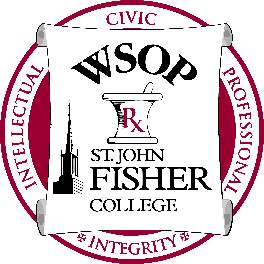 St. John Fisher CollegeWegmans School of Pharmacy3690 East Avenue, Rochester, New York 14618Invites you to attend a Continuing Education ProgramPharmacy Joe Podcast, February 2017Target Audience:	Accredited for PharmacistsCost: 			$10Style:			Web-basedCredits, Universal Activity Numbers, Activity Types: Total 1 Credit Hour1.0 Hour: General Pharmacy	 UAN: 0584-0000-17-002-H04-P                          Activity Type: KnowledgeRelease Date: 3/7/2017   	Expiration Date: 3/7/2020This program is web-based and requires engagement with various learning tools. To earn credit, participants must complete all sections of the program (no partial credit), submit their NABP e-profile ID (e-pid) number, date of Birth (MMDD), and complete the evaluation form, sent after program completion.  Once per month, Pharmacy Joe will provide the Wegmans School of Pharmacy with a list of attendees and we will grant CE credit. Please note it may take up to 30 days to receive credit. Registrationwww.pharmacyjoe.com/Feb2017PodcastCE St. John Fisher College Wegmans School of Pharmacy is accredited by the Accreditation Council for Pharmacy Education as a provider of continuing pharmacy education. 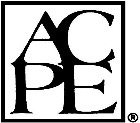 Presenter:  	Joseph Muench, RPh, PharmD, BCPS"Pharmacy Joe" is the founder of pharmacyjoe.com, author of A Pharmacist’s Guide to Inpatient Medical Emergencies, and Clinical Pharmacist at St. Peter's Hospital.Financial Disclosure: The presenters have no relevant affiliations or financial relationships with a commercial interest to disclose.Educational Objectives:1.  Recall the components of the qSOFA score.
2. List judgmental words to avoid in pharmacist-physician interactions.
3. Outline how to use methylprednisolone for intraoperative spinal cord injury.
4. Recognize drug-induced pancreatitis.
5. Describe the effects of critical illness on valproic acid protein binding.
6. Indicate how to administer mannitol for elevated intracranial pressure.
7. State whether patients that use stimulants require greater sedative doses in the ICU.
8. Discuss the risk vs benefit of automatically holding lithium therapy upon ICU admission.